Título: Wokshop aborda temas como tributação para empreendedores cervejeiros na capitalVeículo: NoticenterCidade: Blumenau (SC)Data: 20.03.2017Página: http://www.noticenter.com.br/n.php?CATEGORIA=56&ID=15510&TITULO=workshop-aborda-temas-como-tributa-o-para-empreendedores-cervejeiros-na-capital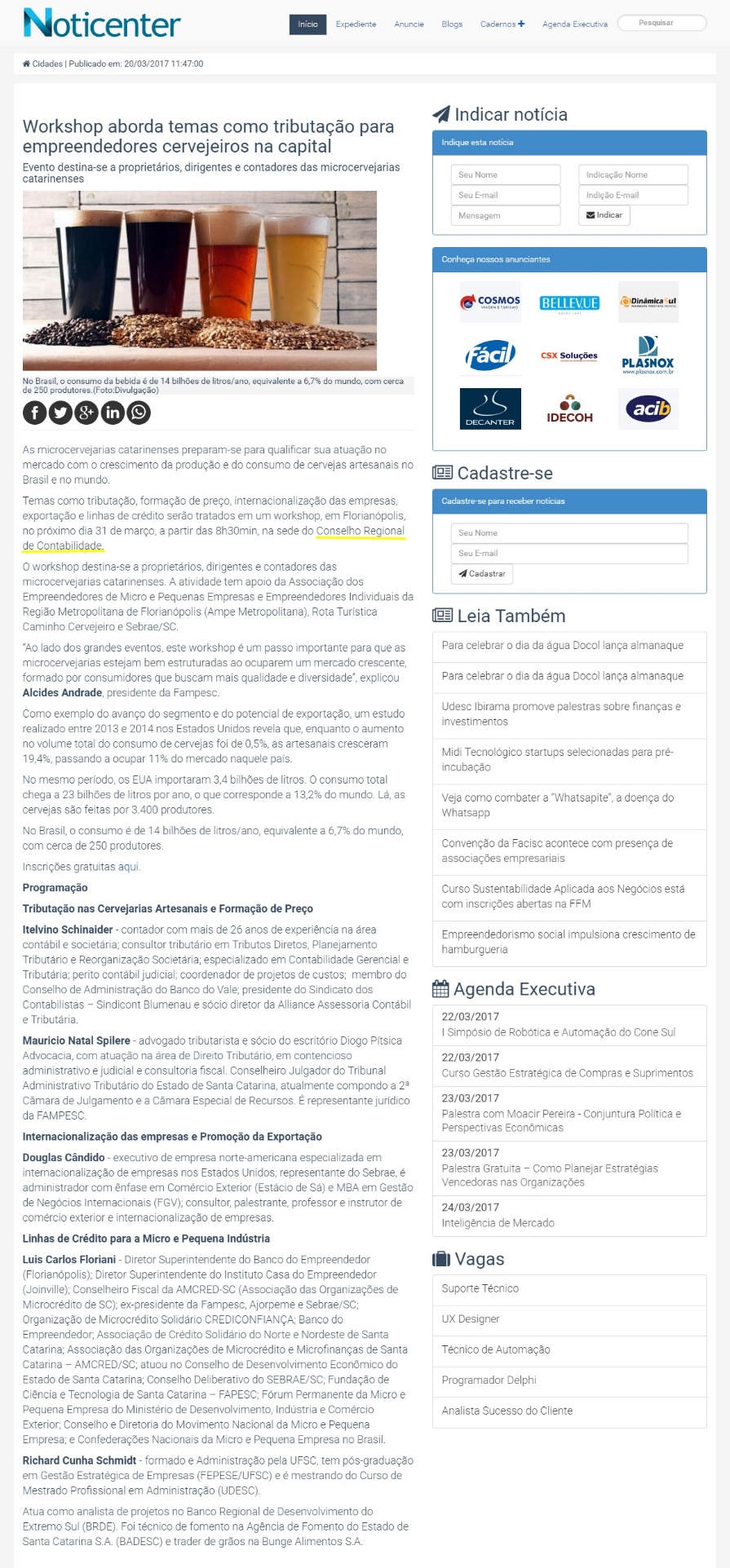 